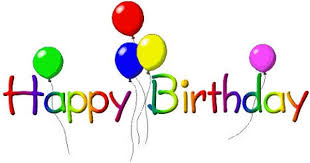 Birthdays and Anniversaries     February 2021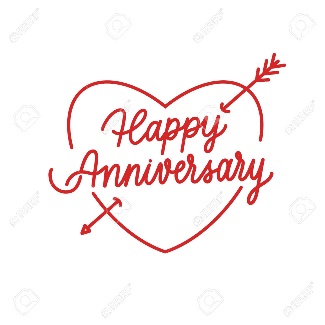 Birthdays and Anniversaries     February 2021Birthdays and Anniversaries     February 2021Birthdays and Anniversaries     February 2021Birthdays and Anniversaries     February 2021Birthdays and Anniversaries     February 2021Birthdays and Anniversaries     February 20211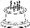 Heather Ziegler2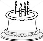 Mark SippyHugh Thomas34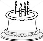 Tracey Lloyd5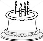 Dick Lumley6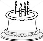 Khloe Russell7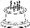 Ron MartinRon Saccol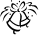 Caryl & Harry Jewell89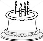 Myla Bland10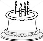 Tabatha Dean Dorothy GrossTodd Waid11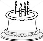 Jessie ChapmanNathan Karns1213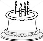 Luke Lipiec14151617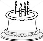 Gainikesh Muzaparova1819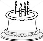 Jacob Lipiec2021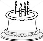 Conner BrownSarah RoncolatoKara Russell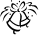 Jonathan & Nancy         Helmreich222324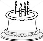 Amanda Palmer25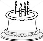 Meredith PratherMark Zimmerman262728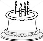 Charlotte KightlingerBlaine OhlColin ZimmermanChurch Calendar     February 2021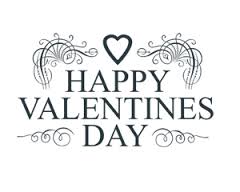 Church Calendar     February 2021Church Calendar     February 2021Church Calendar     February 2021Church Calendar     February 2021Church Calendar     February 2021Church Calendar     February 2021SundayMondayTuesdayWednesdayThursdayFridaySaturdayOffice HoursMon-Thurs. 9 am till 1 pmClosed Fridays and                 Major Holidays16:00 pm NA6:30 pm Girl Scouts28:00 pm NA36:30 pm NA458:00 pm NA610:00 am AA1-4 pm Socially distant                  painters 8:00 pm AA7 ”Souper Bowl” Sunday/           Communion9:00 am Worship 7:30 pm Men’s Study86:00 pm NA6:30 pm Girl Scouts96:30 pm SPRC8:00 pm NA106:30 pm NA119:00 am -12:00pm Senior Food Box 5:30 pm Finance            Committee128:00 pm NA1310:00 am AA1-4 pm Socially distant                  painters8:00 pm AA149:00 am Worship10:00 am Lenten Study7:30 pm Men’s Study156:00 pm NA168:00 pm NA17Ash Wednesday6:30 pm NA7:00 pm Ash Wednesday Service in the Sanctuary 18198:00 pm NA2010:00 am AA1-4 pm Socially distant                  painters8:00 pm AA219:00 am Worship10:00 am Lenten Study7:30 pm Men’s Study226:00 pm NA6:30 pm Girl Scouts238:00 pm NA246:30 pm NA25268:00 pm NA2710:00 am AA1-4 pm Socially distant                  painters8:00 pm AA289:00 am Worship 10:00 am Lenten Study7:30 pm Men’s StudyWorship Services:In Person (TBA),On Armstrong,(Channels 23 and 100),On Facebookwww.facebook.com/stoneumc.orgOn our website:stoneumc.org